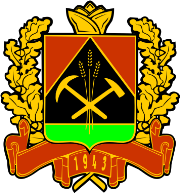 ПРАВИТЕЛЬСТВО КЕМЕРОВСКОЙ ОБЛАСТИ - КУЗБАССАПОСТАНОВЛЕНИЕот «  11  »  февраля 2020  г.  № 57г. КемеровоОб утверждении Порядка предоставления субвенций из областного бюджета бюджетам городских и муниципальных округов, муниципальных районов Кемеровской области на осуществление отдельного государственного полномочия по организации мероприятий при осуществлении деятельности по обращению с животными без владельцевВ целях реализации Закона Кемеровской области – Кузбасса от 24.12.2019 № 150-ОЗ «О наделении органов местного самоуправления отдельным государственным полномочием по организации мероприятий при осуществлении деятельности по обращению с животными без владельцев» Правительство Кемеровской области – Кузбасса постановляет:1. Утвердить прилагаемый Порядок предоставления субвенций из областного бюджета бюджетам городских и муниципальных округов, муниципальных районов Кемеровской области на осуществление отдельного государственного полномочия по организации мероприятий при осуществлении деятельности по обращению с животными без владельцев. 2. Настоящее постановление подлежит опубликованию на сайте «Электронный бюллетень Правительства Кемеровской области – Кузбасса».3. Контроль за исполнением настоящего постановления возложить на заместителя Губернатора Кемеровской области – Кузбасса (по агропромышленному комплексу) Харитонова А.В.4. Настоящее постановление распространяется на правоотношения, возникшие с 01.01.2020. И.о. ГубернатораКемеровской области – Кузбасса                                                  В.Н. ТелегинУтвержденпостановлением ПравительстваКемеровской области – Кузбассаот 11 февраля 2020 г. № 57Порядокпредоставления субвенций из областного бюджета бюджетам городских и муниципальных округов, муниципальных районов Кемеровской области на осуществление отдельного государственного полномочия по организации мероприятий при осуществлении деятельности по обращению с животными без владельцев1. Настоящий Порядок определяет процедуру и условия предоставления субвенций из областного бюджета бюджетам городских и муниципальных округов, муниципальных районов Кемеровской области (далее – муниципальное образование) на осуществление отдельного государственного полномочия по организации мероприятий при осуществлении деятельности по обращению с животными без владельцев (далее - субвенции).2. Размер субвенций определяется в соответствии с Методикой расчета нормативов для определения общего объема субвенций, предоставляемых из областного бюджета для осуществления отдельного государственного полномочия, являющейся приложением к Закону Кемеровской области – Кузбасса от 24.12.2019 № 150-ОЗ «О наделении органов местного самоуправления отдельным государственным полномочием по организации мероприятий при осуществлении деятельности по обращению с животными без владельцев».3. Главным распорядителем средств областного бюджета, предусмотренных для предоставления субвенций бюджетам муниципальных образований, является управление ветеринарии Кемеровской области       (далее – управление ветеринарии).4. Субвенции предоставляются по разделу 0500 «Жилищно-коммунальное хозяйство», подразделу 0503 «Благоустройство», в соответствии со сводной бюджетной росписью областного бюджета в пределах средств, предусмотренных в законе Кемеровской области – Кузбасса об областном бюджете на очередной финансовый год и на плановый период, и лимитов бюджетных обязательств, утвержденных в установленном порядке управлению ветеринарии на цели, указанные в пункте 1 настоящего Порядка.5. Субвенции направляются на финансирование расходов, определенных статьей 2 Закона Кемеровской области – Кузбасса от 24.12.2019 № 150-ОЗ «О наделении органов местного самоуправления отдельным государственным полномочием по организации мероприятий при осуществлении деятельности по обращению с животными без владельцев».6. Субвенции предоставляются бюджетам муниципальных образований на основании соглашений, заключенных управлением ветеринарии и органами местного самоуправления муниципальных образований (далее - соглашение).Форма соглашения утверждается приказом управления ветеринарии.7. Субвенции перечисляются ежеквартально в следующем размере:в первом квартале - аванс не более 25 процентов годового объема субвенций, утвержденного законом Кемеровской области – Кузбасса об областном бюджете на очередной финансовый год и на плановый период для муниципального образования;в последующие кварталы - на основании заявки муниципального образования в пределах средств, предусмотренных соглашением, по форме согласно приложению № 1 к настоящему Порядку.8. Муниципальные образования представляют заявки в управление ветеринарии до 20-го числа последнего месяца квартала текущего финансового года.9. Субвенции из областного бюджета перечисляются управлением ветеринарии в установленном бюджетным законодательством порядке в бюджеты муниципальных образований на счета, открытые в Управлении Федерального казначейства по Кемеровской области для кассового обслуживания исполнения местных бюджетов.10. Расходование субвенций муниципальными образованиями осуществляется в соответствии с требованиями законодательства Российской Федерации о контрактной системе в сфере закупок товаров, работ и услуг для обеспечения государственных и муниципальных нужд.11. Муниципальные образования представляют отчеты в управление ветеринарии:ежемесячно не позднее 5-го числа месяца, следующего за отчетным периодом, отчет о расходовании субвенций по форме, определенной соглашением, в электронном виде и на бумажном носителе;ежеквартально не позднее 15-го числа месяца, следующего за отчетным периодом, в электронном виде и на бумажном носителе отчет о проведении мероприятий при осуществлении деятельности по обращению с животными без владельцев на территории соответствующего муниципального образования по форме согласно приложению № 2 к настоящему Порядку;ежеквартально не позднее 15-го числа месяца, следующего за отчетным периодом, в электронном виде и на бумажном носителе отчет о расходовании субвенций из областного бюджета муниципальным образованием на осуществление деятельности по обращению с животными без владельцев по форме согласно приложению № 3 к настоящему Порядку.12. Показателем результативности предоставления субвенций является количество отловленных и переданных на содержание животных.13. Управление ветеринарии на основании отчетов, представленных муниципальными образованиями, при необходимости представляет в главное финансовое управление Кемеровской области предложения о перераспределении в течение года общих объемов субвенций между бюджетами муниципальных образований.14. Средства, полученные из областного бюджета в форме субвенций, носят целевой характер и не могут быть использованы на иные цели.15. Не использованные в текущем финансовом году остатки субвенций подлежат возврату в доход областного бюджета в порядке, установленном бюджетным законодательством.16. Муниципальные образования несут ответственность за нецелевое использование субвенций и недостоверность представляемых отчетных сведений в соответствии с действующим законодательством.В случае нецелевого использования субвенций соответствующие средства подлежат возврату в областной бюджет в порядке, установленном законодательством Российской Федерации и законодательством Кемеровской области. 17. Контроль за целевым использованием денежных средств, выделяемых в рамках настоящего Порядка, осуществляется в соответствии с действующим бюджетным законодательством.Приложение № 1к Порядку предоставления субвенций из областного бюджета бюджетам городских и муниципальных округов, муниципальных районов Кемеровской области на осуществление отдельного государственного полномочия по организации мероприятий при осуществлении деятельности по обращению с животными без владельцевЗаявкана перечисление субвенций из областного бюджета на осуществление отдельного государственного полномочия по организациимероприятий при осуществлении деятельности пообращению с животными без владельцев___________________________________________(наименование муниципального образования)в ___________ квартале 20 ___ годаГлава муниципального образования   ______________  ________________                                                               (подпись)                   (Ф.И.О.)Исполнитель (должность)      ______________        ____________________                                                      (подпись)                          (Ф.И.О.)Телефон ___________Адрес электронной почты __________Приложение № 2к Порядку предоставления субвенций из областного бюджета бюджетам городских и муниципальных округов, муниципальных районов Кемеровской области на осуществление отдельного государственного полномочия по организации мероприятий при осуществлении деятельности по обращению с животными без владельцевОтчето проведении мероприятий при осуществлении деятельности по обращению с животными без владельцев на территории муниципального образования___________________________________________(наименование муниципального образования)за _______________________ 20 ___ года(квартал, полугодие, 9 месяцев, год)Глава муниципального образования ______________  __________________                                                                (подпись)                  (Ф.И.О.)Исполнитель (должность)      ______________        ____________________                                                    (подпись)                         (Ф.И.О.)Телефон ___________Адрес электронной почты __________Приложение № 3к Порядку предоставления субвенций из областного бюджета бюджетам городских и муниципальных округов, муниципальных районов Кемеровской области на осуществление отдельного государственного полномочия по организации мероприятий при осуществлении деятельности по обращению с животными без владельцевОтчето расходовании субвенций из областного бюджета муниципальным образованием на осуществление деятельности по обращению с животными без владельцев___________________________________________(наименование муниципального образования)за _______________________ 20 ___ года(квартал, полугодие, 9 месяцев, год)Глава муниципального образования ______________  __________________                                                           (подпись)                      (Ф.И.О.)Исполнитель (должность)      ______________        ____________________                                                          (подпись)                    (Ф.И.О.)Телефон ___________Адрес электронной почты __________№ строкиНаименование мероприятия, на обеспечение которого предоставляется субвенцияНеобходимый размер субвенций на квартал, рублей123Планируемое соглашением количество отловленных животных в 20 ___ годуФактически отловлено животных, головПомещено на карантинирование, головИз нихИз нихИз нихИз нихПередано животных из карантинаПередано животных из карантинаПередано животных из карантинаПланируемое соглашением количество отловленных животных в 20 ___ годуФактически отловлено животных, головПомещено на карантинирование, головстерилизовано (кастрировано), головвакцинировано, головподвергнуто лечению, головподвергнуто умерщвлению, головУтилизировано, головфизическим/юридическим лицам, головв приют, головв среду обитания, голов1234567891011Планируемая соглашением сумма субвенции в 20 ___ году, рублейПолучено субвенций из областного бюджет, рублейИзрасходовано средств, рублейИз нихИз нихИз нихИз нихИз нихИз нихИз нихОстаток средств на конец отчетного периода, рублейПланируемая соглашением сумма субвенции в 20 ___ году, рублейПолучено субвенций из областного бюджет, рублейИзрасходовано средств, рублейотлов, рублейосмотр и учет, рублейстерилизация (кастрация), рублейразмещение в приютах, рублейвозврат на прежнее место обитания, рублейумерщвление и утилизация, рублейадминистрирование полномочия, рублейОстаток средств на конец отчетного периода, рублей1234567891011